PENGARUH KEPUASAN KERJA DAN KOMITMEN ORGANISASI TERHADAP TURNOVER INTENTION DI CV. PUTRA PUTRI JOMBANGSKRIPSIUntuk memenuhi Sebagian Syarat Memperoleh Gelar Sarjana (S-1)Program Studi Manajemen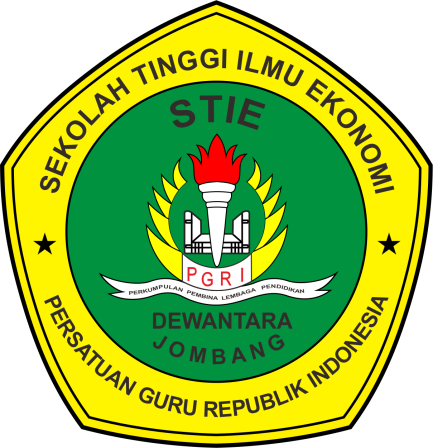 Oleh: DWI NUGRAHANI1461226SEKOLAH TINGGI ILMU EKONOMI (STIE) PGRI  DEWANTARA JOMBANG2018